烟气治理管道增加喷淋改造                                                                                                     改造原因：
     目前炼胶车间28台密炼线烟气治理管道，现有17台烟气治理管道未安装喷淋管，存在消防安全隐患。设备改造为增加消防管管路、喷淋装置，通过阀门控制，达到应急效果。                                                                                                                                                                                        附机台名称：
    二期1-4#270密炼机流水线,三期5-9#270密炼机流水线，四期11-13#270密炼机流水线,四期12,13#420密炼机流水线,四期15-17#400密炼机流水线。项目名称：烟气治理管道增加喷淋改造机台数量：17台工期：自招标完成后30天内开工，机台应根据生产计划双方协商设定安装日期。冷却水总阀门安装应统一一次进行预留。施工要求：由厂家提供物料及人工，根据现场机台实际烟气管道走向，自主机通向三，四楼除尘管道处，架设喷淋水管（祥见附件）。预计费用：239510(不含税)技术要求：一、除尘管路1、喷淋消防水应就近用管道卡引入，主管道采用φ110镀锌管，加装两道φ 50钢球阀门，进入φ158水包后，分三路φ32镀锌通往三或四楼主机除尘管道，下附机除尘管道，胶冷机除尘管道内，每路安装一个φ25球阀 。阀门连接用法兰。2、二期270，四期270、400需新加装一条消防管路(φ110镀锌管)，各管路应横平竖直，管路较长要用支架固定。                                                                                                 3、接入除尘管道的消防水管用法兰连接，管路涂防锈漆并注有标识。                       观检查符合质量标准，竣工投入使用后无泄漏，即视为验收合格。                                                                            4、 负责清理好施工现场以上施工中如有设计变更，若变更量小于工程总量的3%，工程费用不变，超出总工程量的3%以外部分由甲方承担。安装、调试及验收：一：施工所有工具，材料由中标方负责，放在指定地点；现场内禁止明火作业及产生火星作业（需动火，开动火证，可在维修间进行）；登高作业工具符合国家安全要求，佩戴安全帽，安全带，监护人等。作业现场清洁，做到文明，安全施工。因违章造成损失，由已方全责。二：调试完，经双方验收合格后，由甲方出具验收合格报告并由双方签字确认。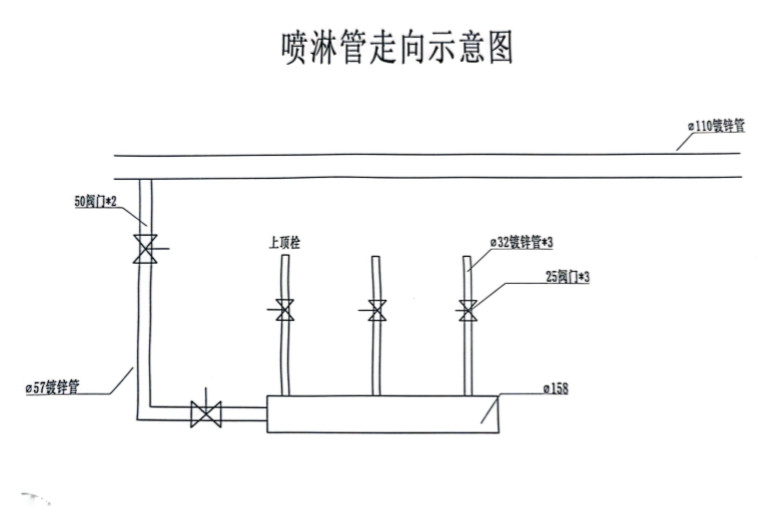 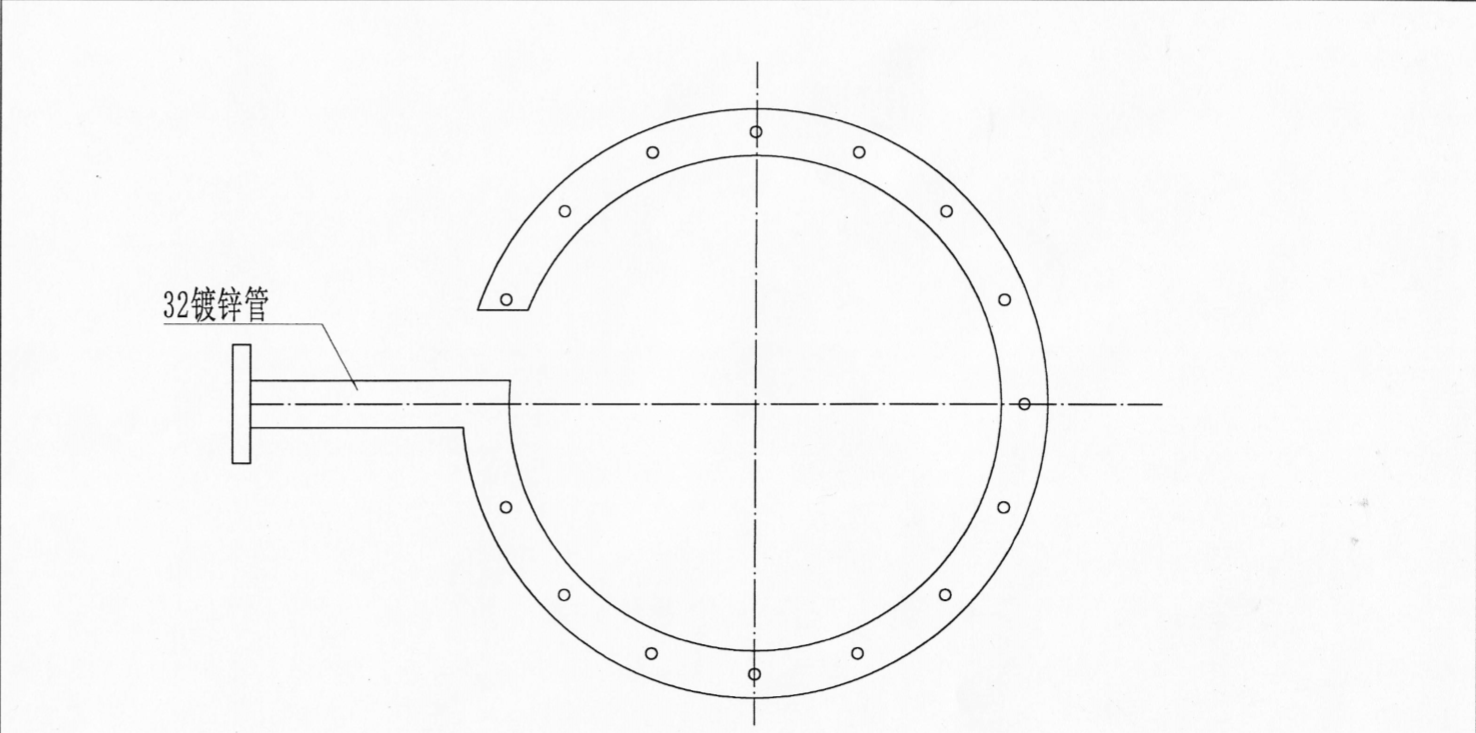 型号单位单价数量总价32镀锌管KG5.2550028600158镀锌管KG7300210057镀锌管KG69505700110镀锌管KG6.425001600050钢阀门个26034884025钢阀门个180519180内部喷头个5124012240日工元350*2317136850其它物品20000